Unit 3 Lesson 6: Squares and Square Roots1 Math Talk: Four Squares (Warm up)Student Task StatementFind the solutions of each equation mentally.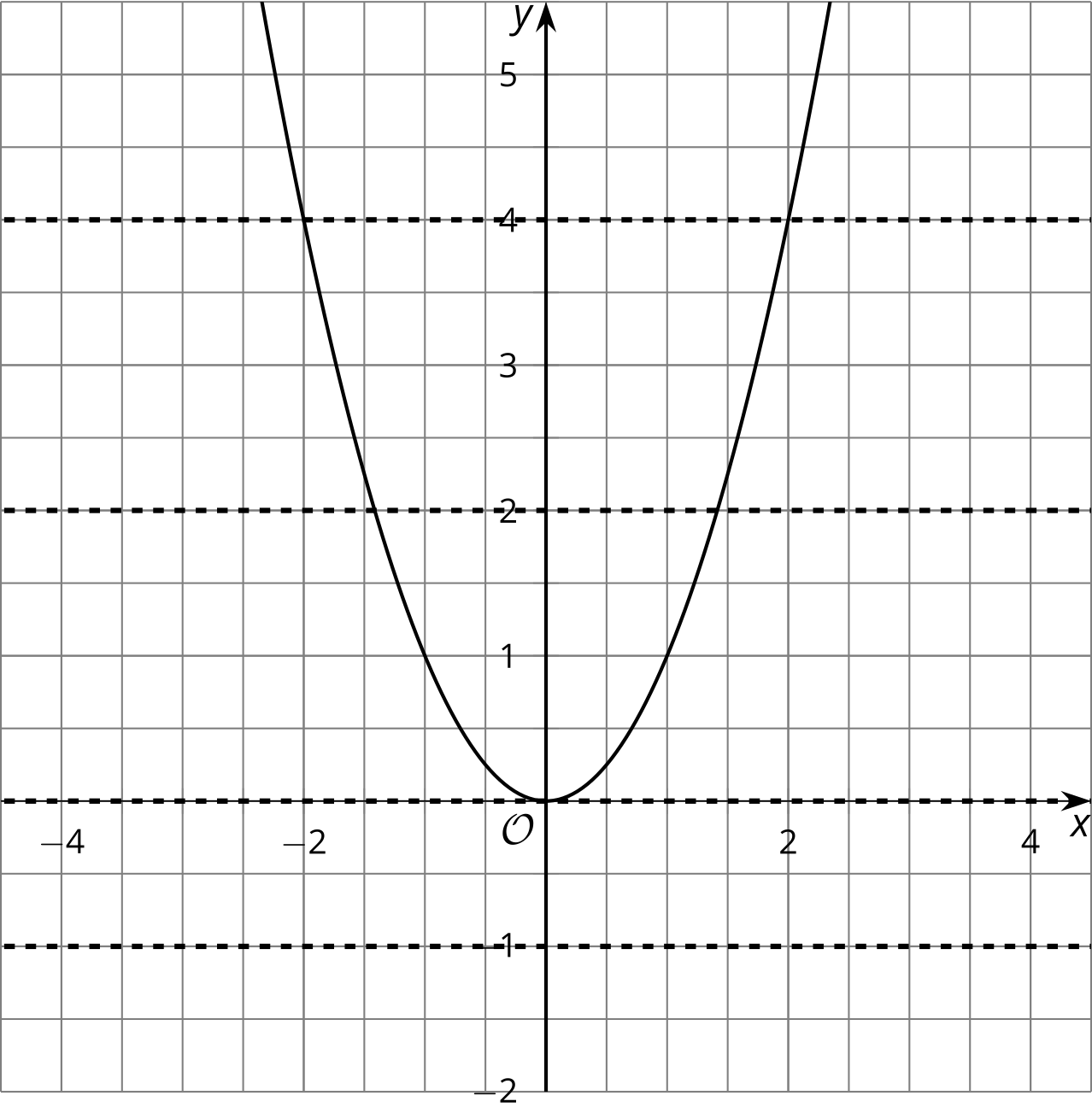 2 Finding Square RootsStudent Task StatementClare was adding  and , and at first she wrote . But then she remembered that 2 and -2 both square to make 4, and that 3 and -3 both square to make 9. She wrote down all the possible combinations:    2 + 3 = 5
    2 + (-3) = -1
    (-2) + 3 = 1
    (-2) + (-3) = -5Then she wondered, “Which of these are the same as ? All of them? Or only some? Or just one?”How would you answer Clare’s question? Give reasons that support your answer.Activity Synthesis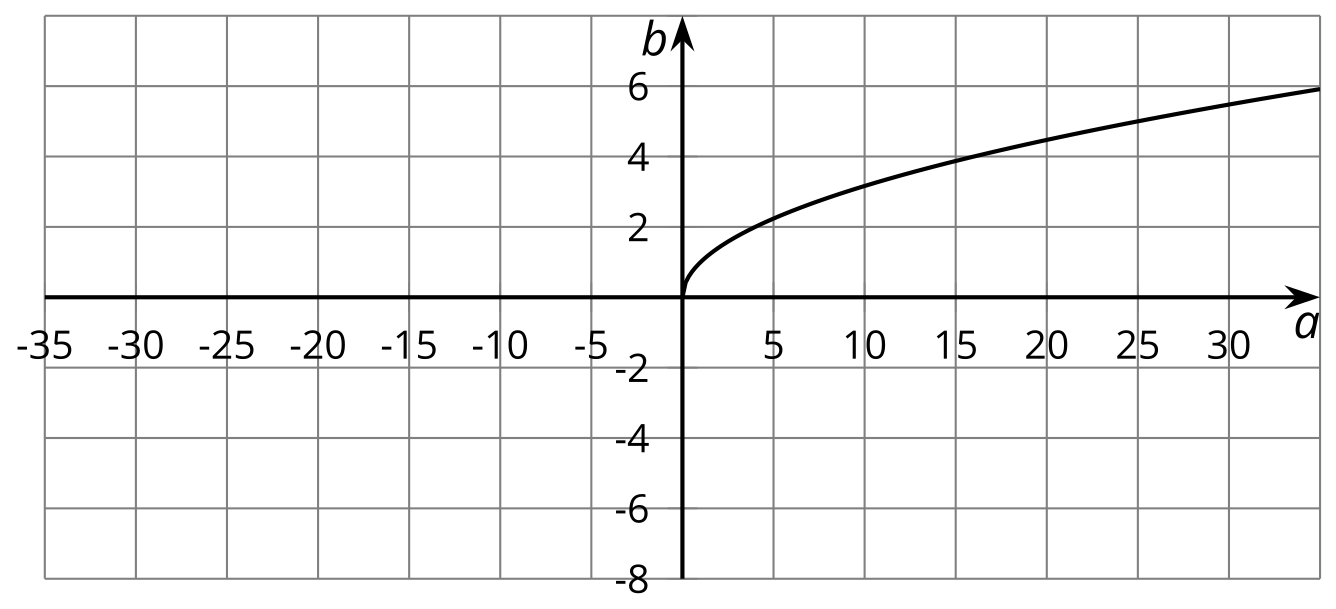 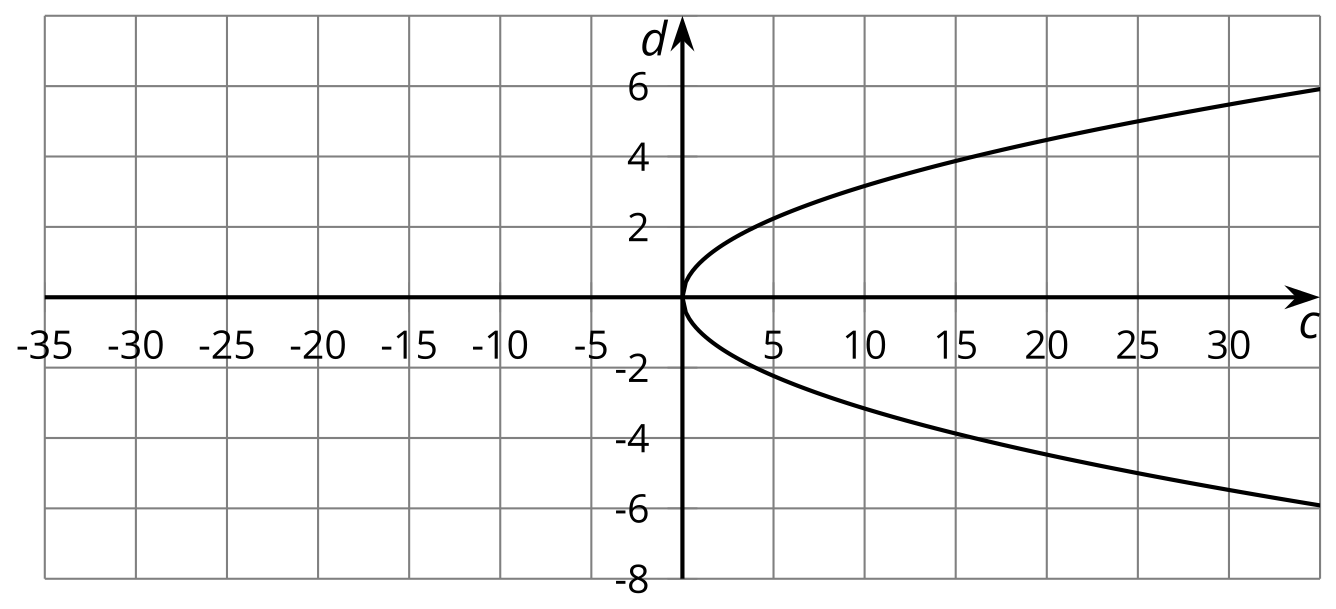 3 One Solution or Two?Student Task StatementThe graph of  is shown.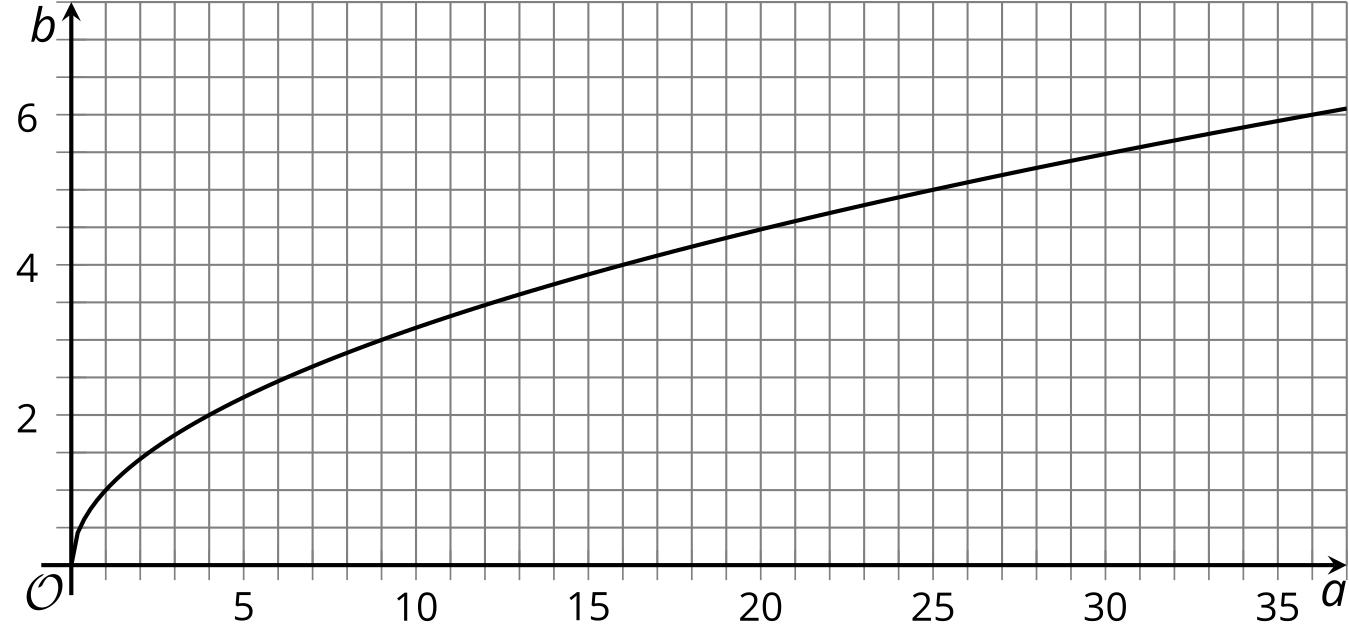 Complete the table with the exact values and label the corresponding points on the graph with the exact values.Label the point on the graph that shows the solution to .Label the point on the graph that shows the solution to .Label the point on the graph that shows the solution to .The graph of  is shown.Label the point(s) on the graph that show(s) the solution(s) to .Label the point(s) on the graph that show(s) the solution(s) to .Label the point(s) on the graph that show(s) the solution(s) to .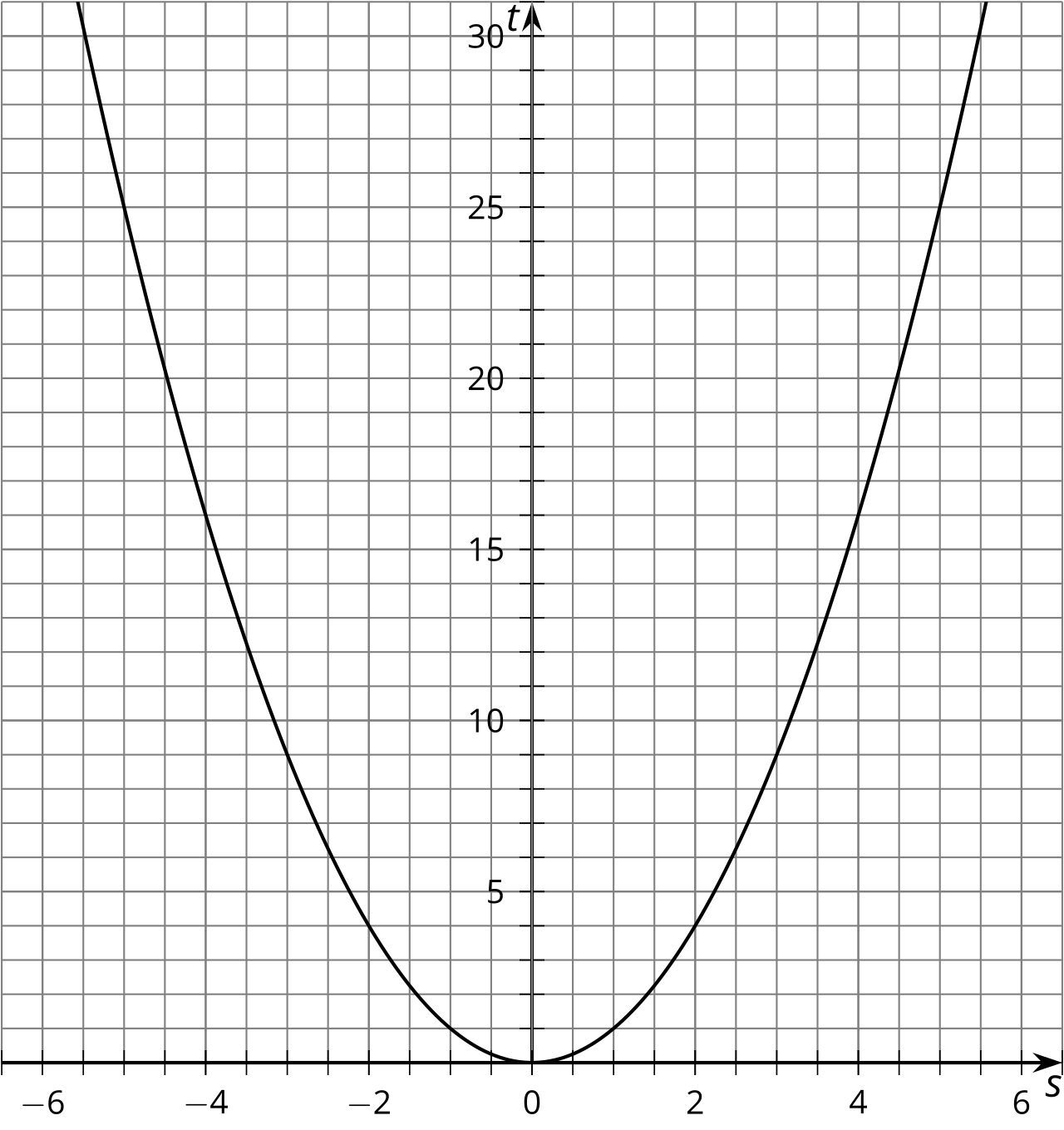 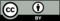 © CC BY 2019 by Illustrative Mathematics®149121620